BQ4.1.1 Access to Records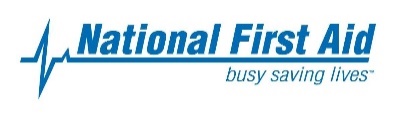 Request FormUse this form to Request access to client/student records held by National First Aid. All requests must be accompanied by a copy of identification for the individual in order to verify their identity named.As per ASQA’s General Direction and National First Aid Policy, student assessment records are only maintained for 6 months unless required for licensing or other purposes. For this reason, any requests for assessment records older than 6 months may not be fulfilled.Submitting this requestEmail your completed form to: nfaadministration@nationalfirstaid.com.au or via post to: PO Box 7029, Beaumaris Victoria 3193.Personal detailsPersonal detailsPersonal detailsPersonal detailsPersonal detailsPersonal detailsPersonal detailsPersonal detailsPersonal detailsPersonal detailsPersonal detailsPersonal detailsPersonal detailsPersonal detailsPersonal detailsFirst nameFirst nameLast nameLast nameDate of birth Date of birth DayDayDayMonthMonthYearYearResidential addressResidential addressStreet addressStreet addressStreet addressResidential addressResidential addressSuburb/townSuburb/townSuburb/townPostcodePostcodePostcodeHome phoneHome phoneWork phoneWork phoneWork phoneMobileMobileEmailEmailEmailI wish to request access to the following records?I wish to request access to the following records?I wish to request access to the following records?I wish to request access to the following records?I wish to request access to the following records?I wish to request access to the following records?I wish to request access to the following records?I wish to request access to the following records?I wish to request access to the following records?I wish to request access to the following records?I wish to request access to the following records?I wish to request access to the following records?I wish to request access to the following records?I wish to request access to the following records?I wish to request access to the following records?How would you like to access these records?How would you like to access these records?How would you like to access these records?How would you like to access these records?How would you like to access these records?How would you like to access these records?How would you like to access these records?How would you like to access these records?How would you like to access these records?How would you like to access these records?How would you like to access these records?How would you like to access these records?How would you like to access these records?How would you like to access these records?How would you like to access these records?Copy posted to meCopy posted to meCopy posted to meView the records in personView the records in personCollect a copy in person Collect a copy in person Collect a copy in person Collect a copy in person Proof of identityProof of identityProof of identityProof of identityProof of identityProof of identityProof of identityProof of identityProof of identityProof of identityProof of identityProof of identityProof of identityProof of identityProof of identityWe require you to provide proof of your identity as the student named above. I am providing the following as evidence (choose one only)We require you to provide proof of your identity as the student named above. I am providing the following as evidence (choose one only)We require you to provide proof of your identity as the student named above. I am providing the following as evidence (choose one only)We require you to provide proof of your identity as the student named above. I am providing the following as evidence (choose one only)We require you to provide proof of your identity as the student named above. I am providing the following as evidence (choose one only)We require you to provide proof of your identity as the student named above. I am providing the following as evidence (choose one only)We require you to provide proof of your identity as the student named above. I am providing the following as evidence (choose one only)We require you to provide proof of your identity as the student named above. I am providing the following as evidence (choose one only)We require you to provide proof of your identity as the student named above. I am providing the following as evidence (choose one only)We require you to provide proof of your identity as the student named above. I am providing the following as evidence (choose one only)We require you to provide proof of your identity as the student named above. I am providing the following as evidence (choose one only)We require you to provide proof of your identity as the student named above. I am providing the following as evidence (choose one only)We require you to provide proof of your identity as the student named above. I am providing the following as evidence (choose one only)We require you to provide proof of your identity as the student named above. I am providing the following as evidence (choose one only)We require you to provide proof of your identity as the student named above. I am providing the following as evidence (choose one only)PassportPassportPassportBirth certificateBirth certificateDrivers licence / proof of age cardDrivers licence / proof of age cardDrivers licence / proof of age cardDrivers licence / proof of age cardDeclarationDeclarationDeclarationDeclarationDeclarationDeclarationDeclarationDeclarationDeclarationDeclarationDeclarationDeclarationDeclarationDeclarationDeclarationI declare that, to the best of my knowledge, the information on this form is correct and complete.I declare that, to the best of my knowledge, the information on this form is correct and complete.I declare that, to the best of my knowledge, the information on this form is correct and complete.I declare that, to the best of my knowledge, the information on this form is correct and complete.I declare that, to the best of my knowledge, the information on this form is correct and complete.I declare that, to the best of my knowledge, the information on this form is correct and complete.I declare that, to the best of my knowledge, the information on this form is correct and complete.I declare that, to the best of my knowledge, the information on this form is correct and complete.I declare that, to the best of my knowledge, the information on this form is correct and complete.I declare that, to the best of my knowledge, the information on this form is correct and complete.I declare that, to the best of my knowledge, the information on this form is correct and complete.I declare that, to the best of my knowledge, the information on this form is correct and complete.I declare that, to the best of my knowledge, the information on this form is correct and complete.I declare that, to the best of my knowledge, the information on this form is correct and complete.I declare that, to the best of my knowledge, the information on this form is correct and complete.SignatureDate OFFICE USE ONLY – Processed by:OFFICE USE ONLY – Processed by:OFFICE USE ONLY – Processed by:OFFICE USE ONLY – Processed by:OFFICE USE ONLY – Processed by:OFFICE USE ONLY – Processed by:Refund authorised by:Date paid:Refund amount:Method of payment: